Paper Formatting for online-journals.orgThings You Need to Know for the Preparation of 
Your Paper for Our Journalshttps://doi.org/10.3991/ijxx.vx.ix.xxxx1st Author1(), 2nd Author1,2, 3rd Author21 International Association of Online Engineering, Vienna, Austria2 Carinthia University of Applied Sciences, Villach, Austriaexample@example.orgAbstract—This document gives you an overview about how to prepare your article for publication in one of the scholarly online journals that are published at http://online-journals.org. After having read this text, you will understand which styles should be used and how to apply them. The abstract should not exceed 15–20 lines.Keywords—paper publishing, online journals, styles, how-toHow to work with this templateApplying the styles to an existing paperOpen the document you would like to format and import the styles. How this works depends very much on the version of MS WORD that you use. The styles’ names to be used for online-journals.org are preceded by a “0_” which makes them appear first in the styles list and therefore easier to be found.Now just place the cursor in the paragraph you would like to format and click on the corresponding style in the styles window (or ribbon).Writing a new document with this templateYou may also simply delete all the text in this document, paste yours and format it with the styles.The stylesMost of the styles are intuitive. However, we invite you to read carefully the brief description below.Document title and meta-dataUse papertitle to format the title of your paper, and subtitle if you need a subtitle. Write the authors one under another, each one followed by his/her affiliation and e-mail address. Use the styles author, affiliation, and e-mail.Continue by abstract and keywords; use the styles abstract and keywords.Document contentHeading1 and Heading2 are numbered (sub)section headings. Write them, place the cursor in it and click the style.Heading3 and Heading4 are so-called run-in headings which means that they are not extra paragraphs but they are placed in the same paragraph as the text that follows – like in this paragraph and the one before. Basically, heading3 is a simple bold and heading4 a simple italic formatting. So you may equally use the basic formatting functions of WORD.Body Text is used for normal reading text like this one. You may use the Normal style, it is the same, but harder to find as it’s much more down in the styles list.Lists may be inserted too; for this you have the styles numitem, bulletitem, and dashitem. Several list levels are available by using the Decrease or Increase Indent buttons of WORD.Equations may be inserted:Make a new paragraphPress TABInsert the equationPress TABWrite the equation numberApply equation style		(1)		(2)Images/figures can be inserted as you usually do. Apply the style figure to the figure, and figurecaption to the figure caption . Depending on the WORD version you use, you can either select the figure and apply the style or you have to apply the style to the empty paragraph before inserting the image file.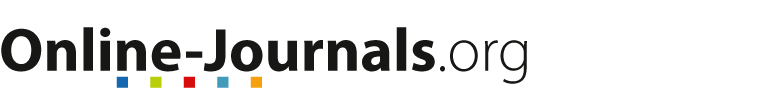 The header image of online-journals.orgTable captions are formatted using the tablecaption style.Example table* Table footnote** Table footnoteProgram or markup code is formatted by the programcode style. Use the TAB key to indent lines. Example:<dataset>	<name>		<first_name></first_name>		<middle_name></middle_name>		<last_name></last_name>	</name></dataset>ReferencesIn your text, number citations consecutively in square brackets [1]. You may refer to them like “as stated in [3]” or “as stated in Ref. [3]. A list of all cited references is placed at the end of your document, that is, in a list that is formatted and numbered automatically by applying the referenceitem style.AcknowledgmentYou may mention here granted financial support or acknowledge the help you got from others during your research work. Simply delete this section if it doesn’t apply.ReferencesBudiman, R. (2013). Utilizing Skype for providing learning support for Indonesian distance learning students: A lesson learnt. Procedia - Social and Behavioral Sciences, 83: 5-10Chandrasena Premawardhena, N., ICT in the foreign language classroom in Sri Lanka: A journey through a decade. 10th World Conference on Computers in Education (WCCE 2013), Nicolaus Copernicus University, July 2-5 2013, Torun, Poland.pp 223-224Chandrasena. Premawardhena, N. (2012). Introducing Computer Aided Language Learning to Sri Lankan Schools: Challenges and Perspectives. 15th International Conference on Interactive Collaborative Learning and 41st International Conference on Engineering Pedagogy (ICL & IGIP), Villach, Austria.Authors1st Author ( write the name here) is member of the International Association of Online Engineering (IAOE), Kirchengasse 10/200, 1070 Wien, Austria. He often works as Publication Chair for international conferences (ICL, REV, EDUCON, IMCL, ICBL) and is Art Director, Webmaster, and technical support for online-journals.org (email: example@example.org).2nd Author ( write the name here) is a German computer scientist, engineering educator, and Vice Chancellor at Carinthia University of Applied Sciences (CUAS), Europastrasse 4, in Villach, Austria. He works also as a visiting professor at the Universities of Amman (Jordan), Braşov, (Romania) and Patras, (Greece). He is the Editor-in-Chief of the journals iJOE, iJET, and iJIM at online-journals.org (email: example@example.org).3rd Author ( write the name here) is member of the International Association of Online Engineering (IAOE), Kirchengasse 10/200, 1070 Wien, Austria and with Carinthia University of Applied Sciences (CUAS), Europastrasse 4, in Villach, Austria (email: example@example.org).Article submitted 2020-10-19. Resubmitted 2021-11-18. Final acceptance 2020-11-27. Final version published as submitted by the authors.Item1Item2Item3Item4Item5Test1*.001.004.341.01Test2**4.53.41221Test328304165